This Scholarship is in memory of Andrew “Andy” McNamara, a Renville County farm boy who had the desire to be involved in production agriculture. He thoroughly enjoyed the outdoors and was concerned for the environment. Andy is missed by all those who knew his real passions.There will be awards of (1) $2000.00 Scholarship and (1) $1000.00 Scholarship to be used at the college of the applicants choice.(Scholarships awarded will be paid directly to the school of choice after the completion of the first semester)Requirements:Member/Participant in BOLD School FFAPassion for Agriculture and/or Rural CommunitiesDesire to further your educationAbility to develop leadership skillsAvailable to BOLD School SeniorsProvide a transcript of first semester grades to AVPApplication Due by April 30th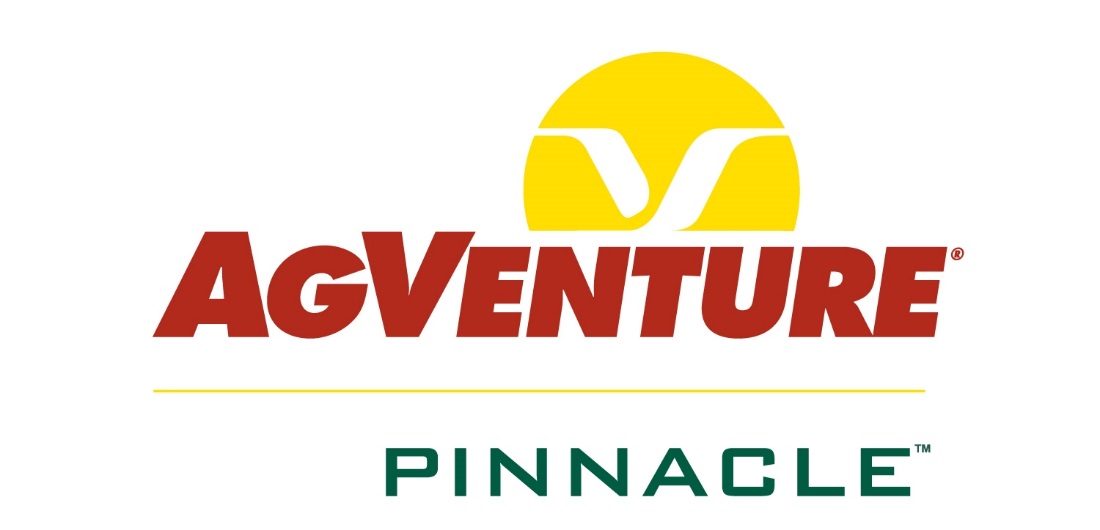 This scholarship is facilitated and selected by AgVenture Pinnacle of Olivia.Name: 	Date of Birth: Address: 	City:                      State/Zip: Phone: 	Cell Phone: Email Address: Parent(s): Address: 	City:                     State/Zip: 	Phone: 	Cell Phone: Email Address: Plan to Attend: 	Start Date: Vocation/Major: 	GPA: What is your career plan/goal? Activities: (add additional sheets if necessary)	Local/County/State	Year(s)Organizations: (add additional sheets if necessary)	Local/County/State	Year(s)What community/school activity or organization has been the most meaningful to your personal and career development?List experiences including summer employment over the past (4) years.Job/Title:				Employer:			Dates:				Hrs./WeekAnswer (2) of the following questions below.Ten years from now a local newspaper does an article on your success story. What does this article say?It is our belief everything in rural America is a part of Agriculture directly or indirectly. How do you hope to contribute to agriculture in your future?How do you determine success and how did you achieve success to overcome a challenge that you were faced with? How do you evaluate your success?What is your passion and how do you plan to use that desire in your future?*Please submit application to Tammy Park of AgVenture Pinnacle either by mail or email to:AgVenture PinnacleAndrew McNamara ScholarshipPO Box 207Olivia, MN 56277tammy.park@avpinnacle.comApplication Due April 30th